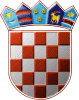 REPUBLIKA HRVATSKAKRAPINSKO – ZAGORSKA ŽUPANIJAGRAD ZLATARGRADSKO VIJEĆEKLASA: 021-05/20-01/08URBROJ: 2211/01-01-20-9Zlatar, 28. listopada 2020.Temeljem članka 58. stavka 7. Poslovnika Gradskog vijeća Grada Zlatara („Službeni glasnik Krapinsko-zagorske županije“ broj 27/13.), Gradsko vijeće Grada Zlatara na 29. sjednici održanoj 28. listopada 2020. godine donosiZAKLJUČAKZapisnik 28. sjednice Gradskog vijeća Grada Zlatara, KLASA: 021-05/20-01/08, URBROJ: 2211/01-01-20-3 održane 31. kolovoza 2020. godine, usvaja se bez primjedbi.  PREDSJEDNICADanijela FindakDOSTAVITI:Prilog zapisniku,Evidencija,Arhiva.